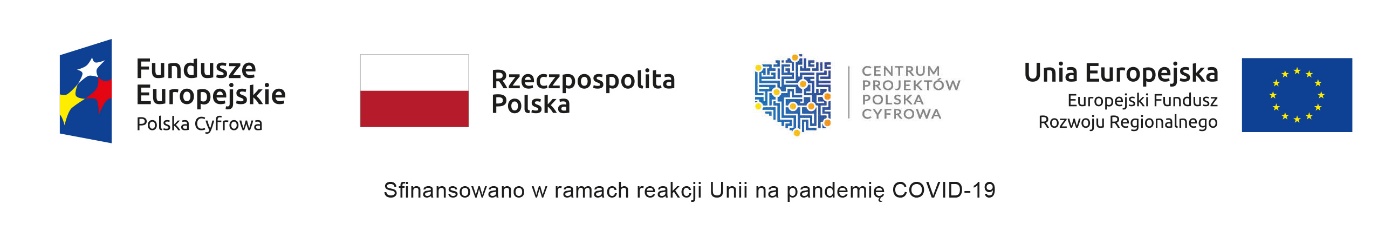 OR.272.1.2023  						         Łomża, 2023.01.17Szacowanie wartości zamówienia na zakup i dostawę zestawów komputerowych, urządzenia wielofunkcyjnego i scanera dla Starostwa Powiatowego w Łomży w ramach projektu ,,Cyfrowy Powiat”Szanowni Państwo !Powołując się na Regulamin udzielania zamówień publicznych w Starostwie Powiatowym w Łomży o wartości nie przekraczającej 130 000,00 zł stanowiący załącznik do Zarządzenia Starosty Łomżyńskiego z dnia 30 kwietnia 2021 roku oraz przystępując do  szacowania wartości zamówienia , proszę o przesłanie do dnia 23 stycznia 2022 roku ofert na zestawy komputerowe, urządzenia wielofunkcyjnego i scanera dla Starostwa Powiatowego                 w Łomży.Postępowanie nie  stanowi zaproszenia do składania ofert w rozumieniu art. 66 Kodeksu cywilnego, nie zobowiązuje Zamawiającego do zawarcia umowy, czy też udzielenia zamówienia. Informacja ma na celu wyłącznie rozpoznanie rynku i uzyskanie wiedzy na temat kosztów realizacji opisanego zamówienia.W przypadku pytań technicznych lub merytorycznych, proszę o kontakt pod Nr tel 86 215 69 38 – Pani Ewelina Wszeborowska - Naczelnik Wydziału Organizacyjnego,Nr tel. 86 215 69 39 – Pan Adam Szponarski – podinspektor w Wydziale Organizacyjnym. W załączeniu: Opis przedmiotu zamówienia zestawów komputerowych,Opis przedmiotu zamówienia urządzenia wielofunkcyjnego,Opis przedmiotu zamówienia scanera.